Vocab B4 Part 2 mortify	- to hurt someone's feelings deeply; to cause embarrassment or humiliation; 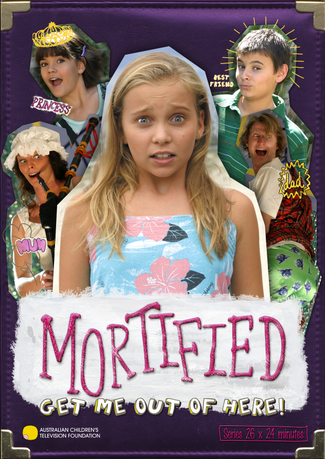 Syn: humiliate, embarrass, abashAnt: (none)Prompt:  Describe a time when you were mortified by something your parents did or said in public. orthodox	- in agreement with generally accepted beliefs or ways of doing things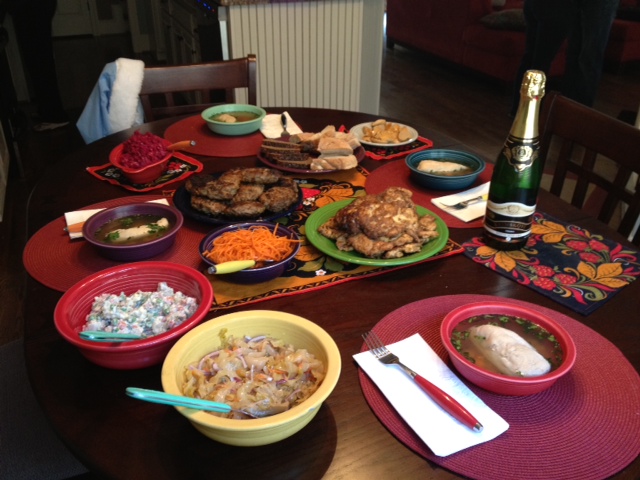 Syn: traditional, standard, customaryAnt: unusual, unconventional, hereticalWrite down one orthodox thing people do during the holidays. procure	to obtain through special effort; to bring about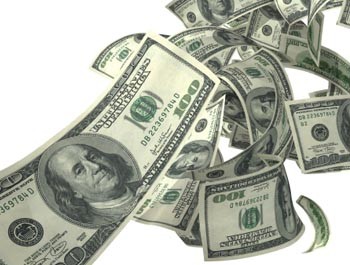 Syn: gain, acquire, achieveAnt: (none)Prompt:  How much money would you need to obtain your favorite video game, shoes, or t-shirt?Scurry - to run quickly, scamper, hurry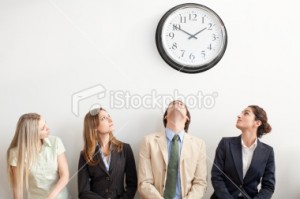 Like students waiting for the end of the daybell and they scurry off to go home.Syn: rush, dash, scrambleAnt: trudge, plod, creep, crawlPrompt:  Explain why students scurry in the hallway after the 2:15 bell rings. Sodden - soaked with liquid or moisture; expressionless, dull; spiritless, listless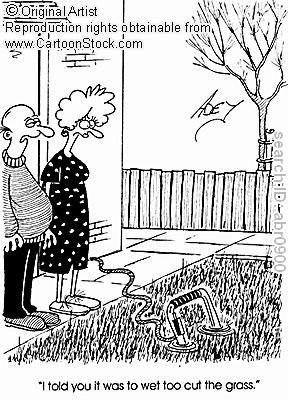 Syn: drenched, waterlogged, saturatedAnt: parched, aridPrompt:  Explain why a person might be sodden. spirited	- full of life and vigor; courageous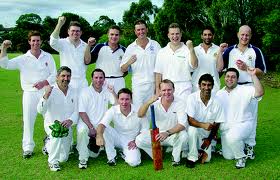 Syn: lively, animated, gallantAnt: lifeless, dull, lacklusterPrompt:  Who is the most spirited person you know?  EXPLAIN! Virtual - having a certain force or effect in fact but not in name; close to the real thing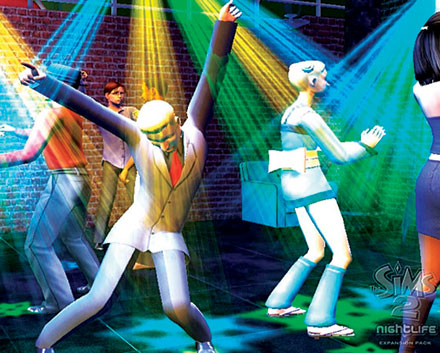 Syn: functioning as, equivalent toAnt: (none)Prompt:  Name a virtual reality game people play. Void - completely empty; having no legal force or effect; empty or unfilled space; to cancel or nullify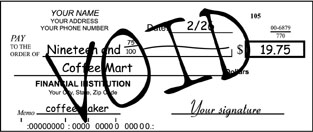 Syn: invalid, vacant, bareAnt: in effect, teeming with, confirmPrompt:  What would it take for you to void your friendship with your best friend? wayward - disobedient, willful; unpredictable, capricious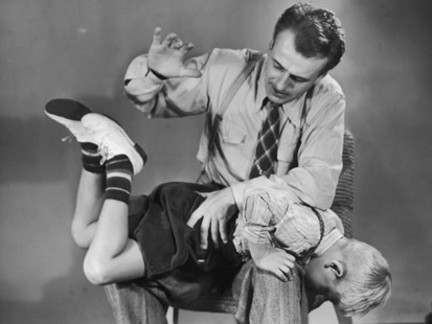 Syn: perverseAnt: docile, well-behaved, predictablePrompt:  What would happen to you if you were a wayward child? wince - to draw back suddenly, as though in pain or fear; the act of drawing back in this way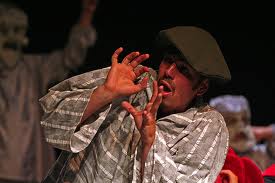 Syn: flinch, shudder, recoilAnt: (none)Prompt:  Describe something that would make you wince in pain.